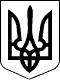 УКРАЇНАЧЕЧЕЛЬНИЦЬКА РАЙОННА РАДАВІННИЦЬКОЇ ОБЛАСТІПРОТОКОЛ  № 6пленарного засідання  6-ї позачергової сесії районної ради7 скликання10 серпня 2016 року                                                                        смт.Чечельник                        Всього обрано депутатів – 26  Присутніх на сесії            – 15         Присутні: заступник голови, начальники управлінь та відділів райдержадміністрації, Чечельницький селищний та сільські голови, керівники підприємств, установ, організацій району, районних осередків політичних партій, громадських організацій, представники засобів масової інформації.  Відкриває   пленарне    засідання   6  позачергової   сесії   районної   ради 7 скликання голова районної ради П’яніщук С.В.	Шановні присутні !	На сході нашої країни продовжуються військові дії, гинуть люди, є поранені. Це біль і непоправні втрати для всього українського народу.	На жаль, минулого тижня пішли із життя Мазурик Станіслав Васильович – голова районної ради організації ветеранів України та директор Берізецької філії ПП МТС Гричулевич Анатолій Петрович.	Висловлюємо щирі співчуття рідним та близьким померлих.	Світлі спогади про них назавжди збережуться в серцях всіх, хто з ними спілкувався.	Прошу вшанувати пам'ять всіх, хто пішов із життя, хвилиною мовчання. (Хвилина мовчання)	За результатами реєстрації на  пленарне  засідання  6 позачергової  сесії районної ради 7 скликання прибуло 15 депутатів із 26 загального складу ради.  Відповідно до частини 12 статті 46 Закону України «Про місцеве самоврядування в Україні» сесія повноважна  розпочати роботу.   6 позачергову сесію районної ради 7 скликання оголошую відкритою.(Звучить Гімн України)	За  пропозицією головуючого  обрано   секретаріат  6 позачергової сесії  районної ради 7 скликання в кількості двох депутатів:         Лісницький Володимир Олександрович – депутат від політичної партії  ВО «Батьківщина»;         Грицишен Олександр Григорович – депутат від Радикальної Партії Ляшка. 	Лічильна комісія обрана на 1 сесії.Голова районної ради П’яніщук С.В. поінформував присутніх про роботу районної ради в міжсесійний період.За період, що минув з часу проведення 5 сесії районної ради 7 скликання відбулась нарада із селищним та сільськими головами з питань набору кандидатів на контрактну службу в Збройні Сили України, виконання районного бюджету за 7 місяців поточного року та інше.Районною радою проведено конкурс на заміщення вакантної посади редактора районної газети «Чечельницький вісник». 5 серпня відбулось засідання конкурсної комісії.Також 5 серпня було проведено спільне засідання президії і постійної комісії районної ради з питань бюджету та комунальної власності, на якому було обговорено порядок денний сьогоднішньої сесії, а також проекти рішень з питань, що виносяться на розгляд сесії.Порядок денний пленарного засідання 6 позачергової сесії районної ради 7 скликання прийнятий  в цілому.Голосували:   «За» – 15Рішення прийнято.ПОРЯДОК ДЕННИЙ6 позачергової сесії  Чечельницької районної ради 7 скликання1. Про хід виконання районної Комплексної програми підтримки сімей учасників антитерористичної операції, військовослужбовців і поранених учасників АТО та вшанування пам’яті загиблих на 2015-2016 роки, затвердженої рішенням 25 сесії районної ради 6 скликання від 23 квітня 2015 року № 333 (зі змінами).Інформує: Мартинюк С.М., начальник управління праці та соціального захисту населення райдержадміністрації	2. Про прийняття до спільної власності територіальних громад сіл, селища Чечельницького району цілісного майнового комплексу комунальної установи «Чечельницька лікарня планового лікування».Інформує: П’яніщук С.В., голова районної ради	3. Про затвердження договорів про передачу видатків і міжбюджетних трансфертів з сільських бюджетів до районного бюджету.Інформує: Решетник Н.О., начальник фінансового управління райдержадміністрації	4. Про внесення змін до рішення 2 сесії районної ради 7 скликання від 18.12.2015 року № 8 «Про районний бюджет на 2016 рік».Інформує: Решетник Н.О., начальник фінансового управління райдержадміністрації 	5. Про редактора КП «Районна газета «Чечельницький вісник» Чечельницької районної ради Вінницької області».Інформує: П’яніщук С.В., голова районної радиСЛУХАЛИ 1:Про хід виконання районної Комплексної програми підтримки сімей учасників антитерористичної операції, військовослужбовців і поранених учасників АТО та вшанування пам’яті загиблих  на  2015-2016 роки,  затвердженої  рішенням 25 сесії районної ради 6 скликання від 23 квітня 2015 року № 333 (зі змінами).ІНФОРМУЄ:Мартинюк С.М., начальник управління праці та соціального захисту населення райдержадміністрації.	(виступ додається)ВИРІШИЛИ:Рішення «Про хід виконання районної Комплексної програми підтримки сімей учасників антитерористичної операції, військовослужбовців і поранених учасників АТО та вшанування пам’яті загиблих  на  2015-2016 роки,  затвердженої  рішенням 25 сесії районної ради 6 скликання від 23 квітня 2015 року № 333 (зі змінами)» прийняти в цілому.         Голосували: «За» - 15.         Рішення прийнято (додається).СЛУХАЛИ 2:Про прийняття до спільної власності територіальних громад сіл, селища Чечельницького району цілісного майнового комплексу комунальної установи «Чечельницька лікарня планового лікування».ІНФОРМУЄ:П’яніщук С.В., голова районної ради.ВИРІШИЛИ:Рішення «Про прийняття до спільної власності територіальних громад сіл, селища Чечельницького району цілісного майнового комплексу комунальної установи «Чечельницька лікарня планового лікування» прийняти в цілому.         Голосували: «За» - 15.         Рішення прийнято (додається).СЛУХАЛИ 3:Про затвердження договорів про передачу видатків і міжбюджетних трансфертів з сільських бюджетів до районного бюджету.ІНФОРМУЄ:Решетник Н.О., начальник фінансового управління райдержадміністрації.ВИРІШИЛИ:Рішення «Про затвердження договорів про передачу видатків і міжбюджетних трансфертів з сільських бюджетів до районного бюджету» прийняти в цілому.         Голосували «За» - 15.         Рішення прийнято (додається).СЛУХАЛИ 4:Про  внесення  змін до рішення 2 сесії районної ради 7 скликання від 18.12.2015 року № 8 «Про районний бюджет на 2016 рік».ІНФОРМУЄ: Решетник Н.О., начальник фінансового управління райдержадміністрації.ВИСТУПИЛИ:Воліковська Н.В., Пустовий С.М.ВИРІШИЛИ:Рішення  «Про  внесення змін  до рішення 2 сесії районної ради 7  скликання від 18.12.2015 року № 8 «Про районний бюджет на 2016 рік» прийняти в цілому.         Голосували  «За» - 15.         Рішення прийнято (додається).СЛУХАЛИ 5:Про редактора комунального підприємства «Районна газета «Чечельницький вісник» Чечельницької районної ради Вінницької області».ІНФОРМУЄ: П’яніщук С.В., голова районної ради.ВИСТУПИЛИ:Кучерявий Ю.О. (виступ додається).Грицишен О.Г., який поставив вимогу Кучерявому Ю.О.,  як кандидату на посаду редактора районної газети «Чечельницький вісник», в разі призначення висвітлювати на шпальтах газети правду і тільки правду.Пустовий С.М., який звернув увагу на те, що на даний час редакція районної газети працює без керівника. Фактично троє працівників випускають газету. Районна рада, райдержадміністрація всебічно підтримують колектив редакції, дбають про виділення додаткових коштів на це підприємство, щоб був забезпечений випуск газети.	Ми чекали, що на конкурс на заміщення вакантної посади редактора буде більше кандидатур. Розуміємо, що посада дуже відповідальна. Фінансовий стан газети  складний. Порахували, що для випуску газети на один місяць потрібно 28 тисяч гривень. Якщо підняти вартість передплати, то це призведе до втрати передплатників. Тому редактору доведеться вирішувати чимало проблем.ВИРІШИЛИ 5:Рішення «Про редактора комунального підприємства «Районна газета «Чечельницький вісник» Чечельницької районної ради Вінницької області» прийняти в цілому.         Голосували «За» - 15.         Рішення прийнято (додається).П’яніщук С.В.  	В районну раду поступив лист від акціонерів СВАТ «Ольгопільське рибоводне господарство» з пропозицією відновити роботу підприємства, а також відкрити в Ольгопільському ПТУ 35 групу для навчання спеціалістів в галузі риборозведення і підняти питання про відміну рішень про передачу в оренду ставків, які були в Ольгопільському рибоводному господарстві.ВИСТУПИЛИ:Дзиговський О.Д., житель с.Ольгопіль, який наполягав на тому, щоб сесія районної ради прийняла рішення про відміну рішення про передачу в оренду ставків, які раніше належали Ольгопільському рибоводному господарству, так як частина з них забруднена, а деякі  пересохли, і створити нове рибоводне господарства. Це відкриє нові робочі місця для жителів с.Ольгопіль.ВИСТУПИЛИ:Лісницький В.О., який звернув увагу, що відміна рішень про передачу ставків в оренду не відноситься до компетенції районної ради. Колись Ольгопільська рибомеліоративна станція існувала за рахунок вищестоящої організації.  Підприємство ліквідоване і сьогодні створити нове такого напрямку немає можливості.Тесля М.В., який зазначив, що питання утримання ставків в належному стані важливе, треба сприяти збільшенню водойм, а існуючі потребують догляду, бо вже не стало каскаду ставків від с.Ольгополя до с.Демівки.Пустовий С.М., який повідомив, що СВАТ «Ольгопільське рибоводне господарство», як банкрут, було ліквідовано 10 років назад. Тому акціонерів цього підприємства юридично не існує.	Вирішити з фінансової точки зору питання про створення нового підприємства за рахунок районного бюджету неможливо. Лише для відновлення одного ставка потрібні величезні гроші. Можна порадити жителям села Ольгопіль звернутися у відділ Держгеокадастру у Чечельницькому районі та законодавчо вирішити питання про передачу їм в оренду ставків, які на даний час не мають орендаря, для риборозведення.	Шановні депутати і запрошені!	На цьому роботу 6 позачергової сесії районної ради 7 скликання дозвольте вважати завершеною.Пленарне засідання 6 позачергової сесії районної ради7 скликання  оголошується закритим.(Звучить Гімн України)Голова районної ради                                                             С.В. П’яніщук                                                                                            Додаток 1ІНФОРМАЦІЯпро хід виконання районної Комплексної програмипідтримки сімей учасників антитерористичної операції, військовослужбовців і поранених учасників АТО та вшануванняпам’яті загиблих на 2015-2016 роки,затвердженої рішенням 25 сесії районної ради 6 скликання 23 квітня 2015 року № 333 (зі змінами)Мартинюк С.М. – начальник управління праці та соціального захисту                                                населення райдержадміністраціїЗ урахуванням подій, які розвивалиcя і розвиваються на сході нашої країни, а також на виконання розпорядження голови обласної державної адміністрації  В.Коровія від 19.03.2015 року № 163 ( пункту  2 плану заходів),          рішенням 25 сесії Чечельницької районної  ради 6 скликання  № 333 від 23.04.2015 року була затверджена районна Комплексна програма підтримки сімей учасників антитерористичної операції, військовослужбовців і поранених учасників АТО та вшанування пам’яті загиблих на 2015-2016 роки.	Метою Програми є підвищення рівня соціального захисту учасників АТО, членів їх сімей та сімей, члени яких загинули під час проведення АТО, підтримання їх належного морально-психологічного стану, поліпшення ефективності взаємодії структурних підрозділів районної державної адміністрації, сільських та селищної рад з громадськими організаціями та іншими юридичними особами у сфері підтримки учасників АТО та членів їх родин, також створення у суспільстві атмосфери співчуття, допомоги та поважного ставлення до членів сімей загиблих та учасників АТО.       Завданнями Програми є:соціальна підтримка, надання одноразової грошової допомоги пораненим учасникам АТО та сім'ям загиблих;	надання додаткових пільг, окрім передбачених законодавством;	надання учасникам АТО та членам їх сімей, у тому числі членам сімей загиблих учасників АТО, комплексних медичних, психологічних та соціальних послуг;	забезпечення потреб у медичному обслуговуванні та підтримання рівня здоров'я учасників АТО, у тому числі шляхом залучення лікувальних закладів, розташованих на території району;вшанування та увічнення пам’яті загиблих героїв.На виконання заходів програми управління праці повідомляє, що станом на 09.08.2016 року на обліку в державному автоматизованому реєстрі осіб, що мають право на пільги перебуває 145  учасників бойових дій, один  інвалід війни - ІІ групи та два - ІІІ групи із числа учасників АТО .                	На території району проживає 5 сімей   загиблих військовослужбовців, в яких 10 членів сімей. Всім їм надано відповідний статус та надаються пільги згідно Закону України «Про статус ветеранів    війни, гарантії їх соціального захисту».Протягом 2015- 2016 років на виконання програми із районного бюджету  та бюджету сіл та селища  виділено:	-  кошти  на  забезпечення  всіх   сімей  мобілізованих  осіб  дровами (5 складометрів)  в 2015 році  – 243,6 тис.грн,  в 2016 році 339.4 тис грн, використано 237.060 тис.грн;	- на оздоровлення дітей учасників АТО  в 2015 році  виділено  92,5 тис. грн. (оздоровилося 27 дітей учасників АТО), в 2016 році виділено 98,0 тис. грн( оздоровлено 36 дітей учасників АТО). Путівки закуплено через програму «Прозоро»;	 - на надання матеріальної допомоги в 2015 році - 434,3 тис.грн, в 2016 році  -528,7 тис.грн;	 - на безкоштовне харчування дітей учасників АТО в 2015 році -10,2 тис.грн, в 2016 році  30,96 тис.грн;	 - матеріальна допомога сім’ям загиблих  в 2015 році - 20,0 тис.грн; 	-  на виплату компенсації за пільговий проїзд  членам сімей загиблих   в 2015 році -4200,00 тис.грн,  в 2016 році – 24,0 тис.грн, використано 16,0 тис.грн (щомісячно кожному  по 200,00грн);	 - на новорічні подарунки дітям учасникам АТО в 2015 році - 12,0 тис. грн.              Разову грошову допомогу до 5 травня в 2015 році отримали 23 учасники бойових дій із числа учасників АТО  на загальну суму  20.1тис.грн,  в 2016 році 124 учасника  на загальну суму 114.1 тис грн.           Всі учасники бойових дій  в 2015 році отримали компенсацію взамін надання пільг на придбання твердого палива по 946,20грн та  компенсацію замість надання пільг на придбання скрапленого газу по  121.40грн,  в 2016 році   компенсація взамін надання пільг на придбання твердого палива становить 1368,0тис.грн та компенсація на скраплений газ 175,50грн. Дані виплати отримали всі учасники бойових дій, які  звернулися із відповідними заявами до  селищної  та сільських рад.         В санаторно-курортних закладах оздоровилось в 2015 році 4 учасника бойових дій, в 2016 році оздоровилось 3 учасника і до кінця року планується оздоровитись ще 5 осіб.  Згідно Постанови Кабінету Міністрів України №105 від 04.03.2015 році «Про затвердження порядку виплати компенсації підприємствам, установам, організаціям у межах середнього заробітку працівників, призваних на  військову службу за призовом під час мобілізації на особливий період» протягом 2015 року 14 організаціям (25 мобілізованих осіб) компенсовано кошти на загальну суму 647.2 тис.грн (за січень-грудень 2015 року, за 2014 рік).  В 2016 році кошти в державному бюджеті на дану виплату непередбачені.           Згідно  розпорядження  голови  облдержадміністрації  від 27  жовтня 2014 року № 629, в 2015році  із обласного бюджету 5 пораненим особам  надано одноразову грошову допомогу по 10,0тис.грн кожному,  5  сім’ям загиблих учасників АТО  надано одноразову грошову допомогу в  сумі   по  30,0 тис.грн.   В 2016 році допомогу отримали 5 осіб по 10,0 тис.грн, на 3 особи подано пакет документів.          На обліку в Чечельницькій селищній раді  перебувають 2 учасники бойових дій та 2 члени сімей загиблих учасників АТО, які потребують поліпшення житлових умов.На  сесіях  Чечельницької селищної ради в 2015-2016 році було  прийнято рішення про відшкодування  вартості спожитих житлово-комунальних послуг учасникам АТО та сім’ям загиблих. В 2015 році  використано 7,3 тис.грн, на 2016 рік передбачено для цього 21,6 тис.грн.          Станом на 01.08.2016 року  у відділ Держгеокадастру у Чечельницькому районі  звернулося  198 учасників бойових дій. Всього надано викопіювань на земельні ділянки загальною площею 396,0га. Головним управлінням Держгеокадастру у  Вінницькій області  видано 37 наказів на затвердження проектів землеустрою на встановлення меж  земельних ділянок  та 82 накази на дозвіл розробки проектів землеустрою на встановлення меж земельних ділянок. 116 учасників АТО  вже отримали державні акти на землю.        Для тих, хто не може самостійно знайти роботу  Чечельницький районний  центр зайнятості надає свої послуги з працевлаштування, навчання та тимчасової зайнятості безробітних. В приміщенні Чечельницького районного центру постійно проводяться профінформаційні семінари, надаються  всі інформаційно-консультаційні послуги, спрямовані на соціально-психологічну реабілітацію та професійну самореалізацію.  Протягом січня-липня  2016 року на обліку в центрі зайнятості перебувало 67 осіб з числа військовослужбовців, в тому числі 57 осіб, які мають посвідчення учасника  АТО, з яких 1 особа працевлаштувалася за сприянням служби зайнятості та 2 особи-самостійно. Станом на 01.08.2016 року на обліку перебуває 49 осіб, 45 з яких отримують допомогу по безробіттю . Взяли участь у громадських роботах за направленням центру занятості 2 особи, фінансування яких здійснюється на пропорційних умовах з Фонду та сільської ради(50/50).  Осіб, які б виявили бажання навчатися  за направленням служби зайнятості з даної категорії громадян, не було, хоча кожному було надано консультацію з питань безкоштовного навчання за направленням служби зайнятості, в тому числі ЦПТО ДСЗУ. Середній розмір допомоги по безробіттю для даної категорії громадян станом на 01.08.2016 року склав 2 тис. 507 грн.Приділяється увага медичному обслуговуванню учасників АТО, в тому числі, які отримали поранення, їх сім’ям Наказом по КЗ Чечельницька РЦ ПМСД закладу призначено відповідальних осіб, завідувача амбулаторією  смт.Чечельник – Янчука І.Ю. та медичну сестру ЗПСМ Волобуєву Л.В. Проведено маркування амбулаторних карт (ф 025,0) проводиться диспансерний нагляд, розроблено медичний маршрут учасника АТО. Придбано додатково медикаменти на невідкладну допомогу на суму 16,8 тис.грн, виділено кошти на амбулаторне  лікування  на  суму  6,000 тис.грн, технічні засоби для поранених і т. д. При необхідності надаються транспортні  послуги з медичним супроводом. Проводиться лікування в умовах денного стаціонару та при потребі направляються на консультацію до вузьких спеціалістів в ЛПЛ, обласні лікувальні заклади. В хірургічному та терапевтичному відділенні постійно функціонують дві палати для інвалідів на  4 та 5 ліжок, які облаштовані за підтримки директора ТОВ АФ «Ольгопіль»  Каленича П.Є. В ЛПЛ відповідальними по даному питанню визначено завідуючу амбулаторно-поліклічним відділенням Рудь Н.А. Розроблено маршрути пацієнтів даної категорії. В разі направлення хворих в госпіталь ІВВ є домовленість про позачергове прийняття даних пацієнтів на лікування. В структурі звернень учасників АТО за медичною допомогою переважають звернення до стоматологів, невролога, травматологів. Медична допомога надається позачергово та безкоштовно. У загальноосвітніх навчальних закладах району навчається 64 дитини мобілізованих, демобілізованих та учасників АТО. Педагогічними працівниками здійснено обстеження умов проживання дітей  мобілізованих, демобілізованих та учасників АТО. Даних дітей взято під соціально-педагогічний супровід, проводиться індивідуальна робота із дітьми та батьками, діти залучаються до гурткової роботи та участі у виховних масових заходах. З метою відзначення Дня захисника України, у навчальних закладах проведено тематичні лінійки, уроки мужності, зустрічі із учасниками АТО, спортивні змагання.   У навчальних закладах проведено благодійні акції  щодо підтримки учасників АТО  та підтримки батьків загиблих в АТО. Це – акція «Підтримай солдата», де було зібрано та передано українським солдатам, які перебувають у зоні АТО, теплий одяг, продукти харчування, засоби особистої гігієни, листівки, обереги  та малюнки. Участь у даній акції взяли усі навчальні заклади району.   У школах  проведено уроки мужності, зустрічі із учасниками АТО, проводиться відповідна робота щодо патріотичного виховання підростаючого покоління. У школах відбуваються зустрічі школярів з мобілізованими та демобілізованими військовослужбовцями. У КЗ «Чечельницька СЗШ І-ІІІ ст.№ 2» проведено  лінійку-реквієм, присвячену вшануванню пам’яті загиблого, під час проведення  АТО, та встановлено меморіальну дошку випускнику школи Халусу Р.П.     Вивчення потреб сімей учасників антитерористичної операції у 2015 році та в поточному році є одним з найважливіших завдань. Відповідно до Указу Президента України від 18.03.2015 року №150/2015 «Про додаткові заходи щодо соціального захисту учасників антитерористичної операції» та розпоряджень голови облдержадміністрації від 19.03.2015 року № 163 та від 24.09.2015 року № 587 працівники районного центру СССДМ здійснюють організацію надання допомоги сім’ям учасників антитерористичної операції, зокрема проведення оцінки потреб таких сімей (складання «соціального паспорта»), надання їм соціальних послуг та, за потребою, здійснення соціального супроводу.Протягом 2015 та поточного року послугами  РЦ СССДМ  було охоплено 198 мобілізованих осіб, в якій виховуються  144 дитини, здійснено оцінку потреб усіх 198 осіб (або їх сімей, тобто 100%. Працівниками управління праці спільно з працівниками районного центру соціальних служб для сім’ї, дітей та молоді постійно надаються консультації  щодо права призначення державних соціальних допомог відповідно до норм діючого законодавства сім’ям мобілізованих та демобілізованих військовослужбовців. Усіх 100% військовослужбовців, членів їх родин проінформовано про  порядок отримання субсидій та інших видів соціальних допомог  в  управлінні праці соціального захисту населення райдержадміністрації,  розповсюджено серед сімей військовослужбовців буклет «Пам’ятка для сімей  військовослужбовців,  які повернулися  із  зони  АТО»  та  інформаційний  бюлетень   про  установи  та організації  району,  які  надають соціальні, медичні та правові послуги  сім’ям  демобілізованих учасників  АТО.  Всім учасникам бойових дій  надаються дорожні карти  із телефонами  всіх служб, установ. Також роздана пам’ятка  щодо  отримання земельної ділянки. Станом на 01.08 2016 року  районним  центром  соціальних  служб  для  сім’ї,  дітей  та  молоді повністю розроблено «соціальні паспорти» .         В минулому році  Радою сільгоспвиробників району було виділено кошти на встановлення пам’ятника на могилу загиблого учасника АТО – Халуса Руслана Петровича. В цьому році надана допомога на встановлення пам’ятників на могилах загиблих Коротана Сергія Віталійовича та Сивкова Євгена Григоровича.  До Дня Перемоги сім’ї  загиблих  відвідували керівники району,  було вручено подарунки,  надавалась  консультаційна допомога. 	Результативний показник Програми – забезпечення всебічної підтримки з боку держави і суспільства зазначених категорій громадян, у тому числі дітям загиблих учасників АТО, гідне вшанування пам’яті полеглих за Батьківщину.        Виконання районної Комплексної програми підтримки сімей учасників антитерористичної операції, військовослужбовців і поранених учасників АТО та вшанування пам’яті загиблих на 2015-2016 роки». знаходиться на постійному контролі управління праці та соціального захисту населення  Чечельницької райдержадміністрації. У питаннях виконання затверджених заходів ми і надалі будемо співпрацювати з районною радою, територіальним центром соціального обслуговування (надання соціальних послуг), сільськими та селищною радами та іншими організаціями району щодо соціальної підтримки учасників АТО їх сімей та сімей загиблих.                                                                     Додаток 2ВИСТУПкандидата на посаду редактора КП «Районна газета «Чечельницький вісник» Чечельницької районної ради Вінницької області» Кучерявого Юрія Олексійовича1. ЗМІСТ ГАЗЕТИ         Постійна інформація про роботу районної влади, включаючи довідки про  діяльність її окремих підрозділів, а також довідкова інформація про них (куди звертатись, адреси місцезнаходження, контактні телефони).
          Газета має бути насамперед Чечельницькою. Звідси, детальне висвітлення подій і факторів, якими живе район. Доносити до людей слід не тільки те, що вони можуть бачити наочно, набагато важливіше розповідати про «тильну» сторону тієї чи іншої події. Наприклад, де беруться кошти на ремонт доріг, скільки їх було витрачено, що було зроблено для підготовки до того чи іншого заходу, що заплановано в районі на найближчий час, скільки для цього передбачено коштів в бюджетах різних рівнів, на яку суму було  залучено спонсорської допомоги, інформація про самих спонсорів і т.д.
          Структура газети має бути максимально зрозумілою й читабельною. Блоки – новини, район, фінансовий стан, спортивні події, життя, невідомі історії, пов'язані з населеними пунктами.          Більшість газетних видань прагнуть залучити до своїх читачів молодь. В битві за молоду аудиторію, що є правильним, необхідно не забувати і про читачів старшого віку. Як правило, саме вони є постійними читачами.
На мою думку, варто було б зробити путівник по номеру, доступно повідомляти, що сьогодні в номері, що буде в наступному, тим самим перекидаючи місток до наступного номера газети.          2. РОБОТА З РЕКЛАМОЮ          Залучення реклами може стати чималою часткою отримання коштів, тому на її залучення слід виділити максимум ресурсів.
Важливо не просто розміщувати рекламу, а продукувати рішення для рекламодавця, стати його консультантом, партнером. Усвідомити себе регіональним представником між продавцями та покупцями, обслуговувати цю функцію. Допомагати активним рекламодавцям в дослідженні користувачів – своя статистика, міні-опитування через газету.
Укладати довготермінові рекламні домовленості 6-12 місяців.
Виділити  самих активних рекламодавців, вивчити їх, активно спілкуватись. Сформувати статус постійного клієнта й спеціальний пакет для нього.
           Рекламні вкладки діючих потужних підприємств району теж можуть стати непоганим джерелом коштів, тим більше, що таку послугу майже ніхто не пропонує.
            Рекламні статті дуже важливо формувати таким чином, щоб не викликати підриву довір'я до газети.3. САЙТ ГАЗЕТИДруковане   видання   може  мати   свій   сайт.   Його  не  варто розглядати лише як дзеркало газети. Само собою зрозуміло, що поновлення робитимуться відповідно до кількості виходів газети у світ, на ньому можливо буде друкувати щоденні гарячі новини, статті до публікації (скорочені з посиланням на газету).
            Сайт може стати візитка району в світі глобальних мереж. Історія району, його події, розповіді про цікавих людей, промислові підприємства,  плани на майбутнє. З часом із газетних публікацій може створитися золота колекція про Чечельницький район. Окрім цього, це дасть прорив до нових читачів – молоді і т.д., зростання нетрадиційних читачів, підписка на анонси газет, на найоперативніших новин через сайт.
             Дрібні оголошення, новини з газети не просто дублювати на сайті, а розвивати в базу даних реклами з пошуком, організувати переупаковку газетної реклами на сайті – текстом чи навіть картинками, стимулювати додаткове розміщення просто на сайті.             Діалог з клієнтом на сайті – листи редактору. Оцінка статей, замовлення реклами, підписка, купівля, продаж, прогноз погоди на сьогодні, курси валют.
            4. КАДРОВІ ПИТАННЯ            В найкоротший термін проаналізувати штатний розпис даного комунального підприємства. Здійснити заміщення вакантних посад, звертаючи особливу на фахову підготовку та досвід роботи можливих претендентів.5. МОНІТОРИНГ ФІНАНСОВО-ГОСПОДАРСЬКОЇ ДІЯЛЬНОСТІ           Для ефективнішої фінансово-господарської діяльності газети пропоную здійснювати щомісячний моніторинг за орієнтовним зразком: 1) надруковано газет; 2) одержано коштів від реалізації (передплата, оголошення, реклама і т.п.);3) витрати (папір, друк, оплата праці, оренда, інтернет, телефон, списання, доставка, паливно-мастильні матеріали, податки, інше).	Дана інформація є попередньою і може перетворитися в програму діяльності газети після детальнішого вивчення фінансово-господарського стану комунального підприємства «Районна газета «Чечельницький вісник» Чечельницької районної ради Вінницької області».  